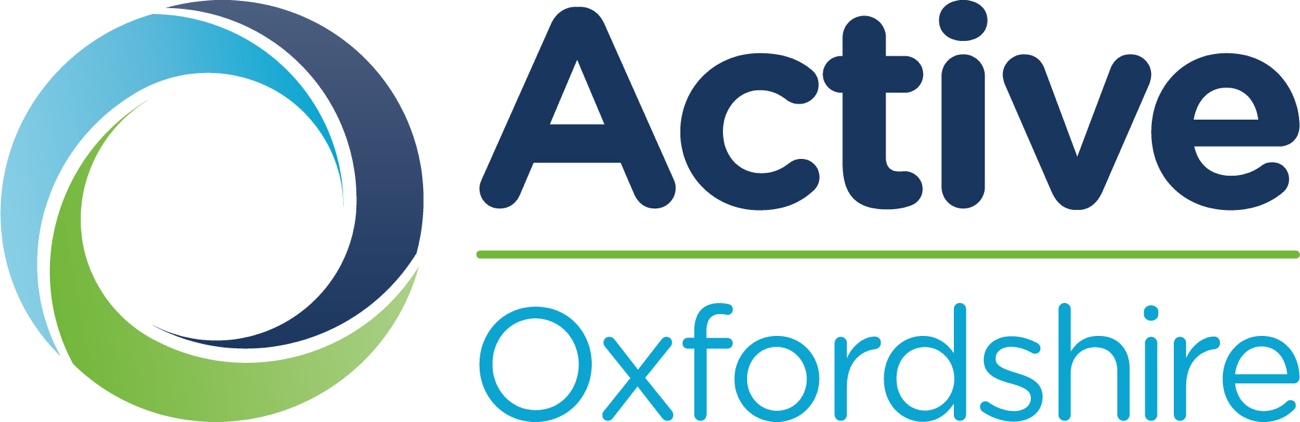 Active Oxfordshire, as the accountable body to Sport England, on behalf of the Oxfordshire Healthy Place Shaping Steering GroupInvitation to Quote for the provision of a Healthy Place Shaping Systems EvaluatorFor the period April 2020 until November 2022Document 2 - Bidders ResponseSubmission instructions:Read Document 1 – Project Brief.30 minute slots are available to discuss the Project Brief and Bidders Response on Friday 17 January, between 10.00am-12.00pm and 3.00pm-5.00pm. To request a 30 minute slot please email gsinnott@activepartnerships.org. Slots within the available times will be allocated on a first come, first serve basis. FAQs that may arise regarding the details of the Brief only will be shared at https://www.activeoxfordshire.org/evaluation and will include an open response from Active Oxfordshire.Complete the questions below (Document 2 – Bidders Response) and submit by email to gsinnott@activepartnerships.org by 1.00pm on 31 January.An email confirming receipt of application will be sent to all applicants on 3 February.EnquiriesPlease contact Graeme Sinnott by email only at: gsinnott@activepartnerships.org Stage 1 – Qualifying to the minimum requirements of Active OxfordshireSECTION 1: Contact and Business DetailsSECTION 2: Economic and Financial StandingSECTION 3: Insurance Details*It is a legal requirement that all companies hold Employer’s (Compulsory) Liability Insurance of £5 million as a minimum. Please note this requirement is not applicable to Sole Traders.SECTION 4: Conflict of Interest:Should a Bidder not be able to suitably demonstrate how conflict of Interest will be managed, resolved or kept separate to this project, or Active Oxfordshire is not satisfied that the project will not be affected by the conflict of interest, the bidder may receive a Fail for this section.Stage 2 – Project CriteriaQuestion numberQuestionResponse1.1The OrganisationThe Organisation1.1Business Name1.1Registered address1.1Trading status (Sole Trader, Private limited company, LLP, Partnership, Charity, Housing Association or other)1.1Company registration number1.1Head Office DUNS number (if applicable)1.1Registered VAT number1.1Type of organisation1.1Number of employess in the OrganisationSmall: < 50 employeesMedium: > 50 and < 250 employeesLarge: > 250 employeesSmall   ☐Medium ☐Large ☐Size of Organisation TurnoverSmall: ≤ € 10 m Turnover / ≤ € 10 m Balance Sheet TotalMedium: ≤ € 50 m Turnover / ≤ € 43 m Balance Sheet TotalLarge: > > € 50 m Turnover / > € 43 m Balance Sheet TotalSmall   ☐Medium ☐Large ☐1.2Point of ContactPoint of Contact1.2Name of main contact for this application. Please provide contact details of Account Manager who will be responsible for contract if different from the person acting as key contact for the tender process.1.2Company or organisation name and main address and website for the above contact.1.2Telephone number of main contact.1.2Email address of main contact.1.2Name of reserve contact in the absence of the main contact.1.2Telephone number of the reserve contact.1.2Email address of reserve contact.Question numberQuestionQuestionResponse2.1Are you able to provide a copy of your audited accounts for the last two years, if requested?If no, can you provide one of the following: answer with Y/N in the relevant box.Are you able to provide a copy of your audited accounts for the last two years, if requested?If no, can you provide one of the following: answer with Y/N in the relevant box.Yes ☐No   ☐2.1(a)A statement of the turnover, Profit and Loss Account/Income Statement, Balance Sheet/Statement of Financial Position and Statement of Cash Flow for the most recent year of trading for this organisation.Yes ☐No   ☐2.1(b)A statement of the cash flow forecast for the current year and a bank letter outlining the current cash and credit position.Yes ☐No   ☐2.1(c)Alternative means of demonstrating financial status if any of the above are not available (e.g. forecast of turnover for the current year and a statement of funding provided by the owners and/or the bank, charity accruals accounts or an alternative means of demonstrating financial status).Yes ☐No   ☐Question numberInsuranceResponse3.1Please self-certify whether you already have, or can commit to obtain, prior to the commencement of the contract, the levels of insurance cover indicated below: Please self-certify whether you already have, or can commit to obtain, prior to the commencement of the contract, the levels of insurance cover indicated below: 3.1Employer’s (Compulsory) Liability Insurance = £5,000,000Yes ☐No   ☐3.1Public Liability Insurance = £5,000,000Yes ☐No   ☐3.1Professional Indemnity Insurance = £1,000,000Yes ☐No   ☐Question numberConflict of interestConflict of interest4.1In Bidding for this opportunity, does your organisation have any possible Conflict of Interest?Where Conflict of Interest is sought, but not disclosed, Active Oxfordshire may at their discretion terminate the contract.Yes ☐No   ☐4.2Please indicate all areas where there may be a conflict of interest in delivering this project in the box allocated below:Please indicate all areas where there may be a conflict of interest in delivering this project in the box allocated below:4.2Enter response hereEnter response here4.3Where you have identified possible conflict of interest relating to this opportunity, please provide a statement demonstrating that this opportunity does not create a conflict of interest.Where there may be a conflict of interest, Bidder should address how they intend to manage and mitigate risks.Where you have identified possible conflict of interest relating to this opportunity, please provide a statement demonstrating that this opportunity does not create a conflict of interest.Where there may be a conflict of interest, Bidder should address how they intend to manage and mitigate risks.4.3Enter response hereEnter response hereExperience (maximum of 500 words) – please outline:Who will be part of the team, including organisations and individuals as necessary who will be responsible for undertaking this projectSkills, credentials and practical experience of the team in working on systems evaluationExperience of working across a range of sectors in seeking to understand the determinants of health20%Insert ‘Experience’ response hereInsert ‘Experience’ response hereStyle and Principles (maximum of 500 words) – please outline:How you will take a systems informed approachHow the approach will work with and utilise existing connections within communities and the wider systemHow you will seek to build sustainability within the local workforce to capture and own the learning30%Insert ‘Style and Principles’ response hereInsert ‘Style and Principles’ response hereDelivery and Communications (maximum of 500 words) – please outline:How the approach is driven by co-design and collaborationHow you will curate and communicate the learning in a pragmatic and flexible way to different audiencesHow the approach seeks to ensure engagement of people operating across the system and at different levels, including community, strategic agencies and councillors20%Insert ‘Delivery and Communications’ response hereInsert ‘Delivery and Communications’ response hereValue for Money (maximum of 500 words) – please outline:How the approach adds value to current knowledge and understanding of systems evaluation at both a local and national levelThe capacity for members of the team to embed itself within the local system, including communities and relevant strategic agenciesThe capacity of the team to add value to existing monitoring and evaluation processesHow the evaluation methods proposed will secure a good level of community engagementHow you will ensure that the total cost is within budget. The maximum value of the contract is £150,000, including VAT (see next section for cost breakdown)30%Insert ‘Value for Money’ response hereInsert ‘Value for Money’ response hereCosts – please outline:Indicative costs (£) for each individual stage of the evaluation (refer to page 6 and 7 of the Project Brief)Included in Value for Money sectionInsert ‘Costs’ response hereInsert ‘Costs’ response hereSignature of bidderI certify that the information supplied is accurate to the best of my knowledge. I understand that false information could result in the organisation/team not being invited to interview.For information onlyInsert ‘Name’ hereInsert ‘Name’ hereInsert ‘Signature’ hereInsert ‘Signature’ here